Obvody a obsahy rovinných obrazcůJe dán rovnoramenný lichoběžník ACDE, kde |AC| = , |CD| =  a |DE| = 5 cm.           Vypočítej obvod i obsah trojúhelníku BDE.          │AB│=│BC│=│DE│= 5cm     	│CD│=│BD│=│BE│=│AE│ = 6cm   	▲ABE  ▲BCD  ▲DEBVýšku lichoběžníku spočítáme podle Pythagorovy věty jako výšku v rovnostranném trojúhelníku (jednom ze tří výše uvedených)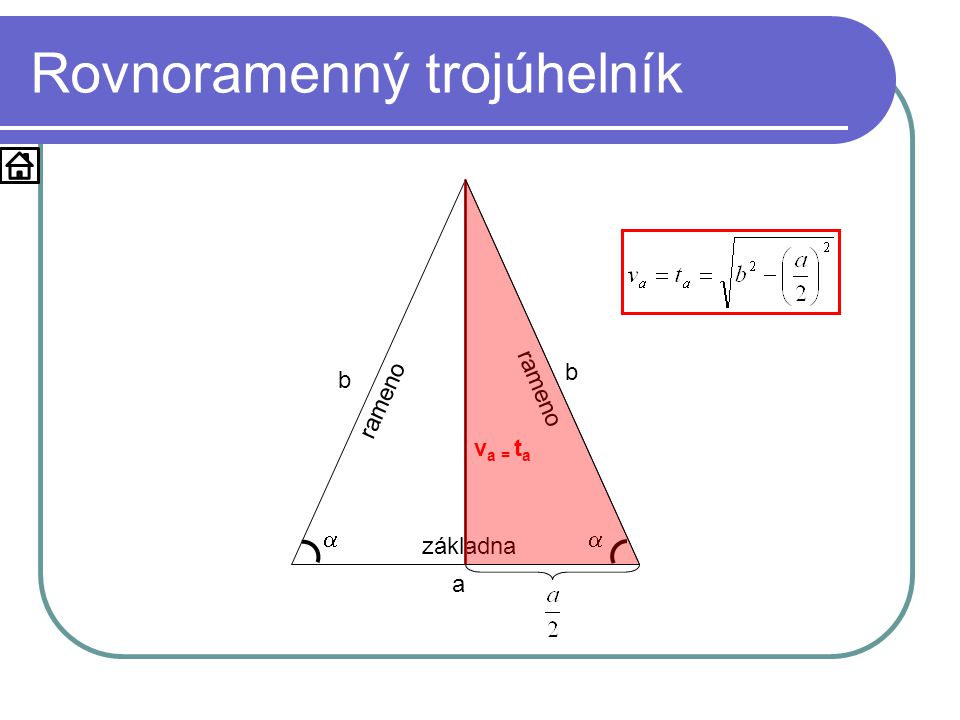 v2 = 62 – 2,52v2 = 36 – 6,25v2 = 29,75v = 5,5 cmobvod trojúhelníku BDE: o = 2 . 5,5 + 6 = 17 cmobsah trojúhelníku BDE: S = (a.v): 2 = (5 . 5,5)] : 2 = 13,75 cm2     2. Je dán čtverec MNOP, kde m = . Vypočítej obvod a obsah trojúhelníku OPS.        Tvoří trojúhelník OPS 25 % čtverce MNOP?│MO│2 =│MN│2 + │NO│2					obsah □ MNOP: S = 42 = 16 cm2│MO│2 = 42 + 42						všechny ▲uvnitř □ jsou shodné│MO│2 = 32							proto obsah ▲OPS = 16:4 = 4cm2│MO│ = 5,7 cm						obvod ▲OPS o = 3.2,85 = 8,55 cm│SO│= │SP│= 5,7 : 2 = 2,85 cmJaký je obsah lichoběžníku ABCD, kde a = 2.c,   c = ,    va = 0,4.a.            a = 2.c = 2.5 = 10cm	              va = 0,4.a = 0,4.10 =  4cm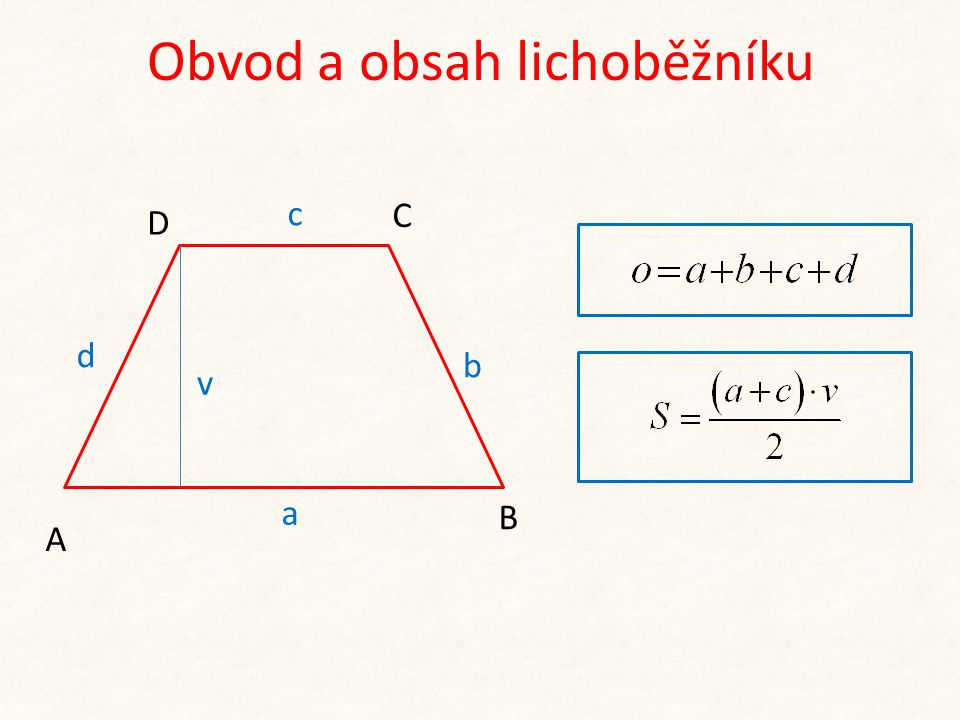     S = [(a + c) . v] : 2 = [(10 + 5) . 4] : 2 = 30cm2Vypočítej obvod rovnostranného trojúhelníku XYZ, kde v =  a obsah tohoto trojúhelníku je S = 15,6 cm2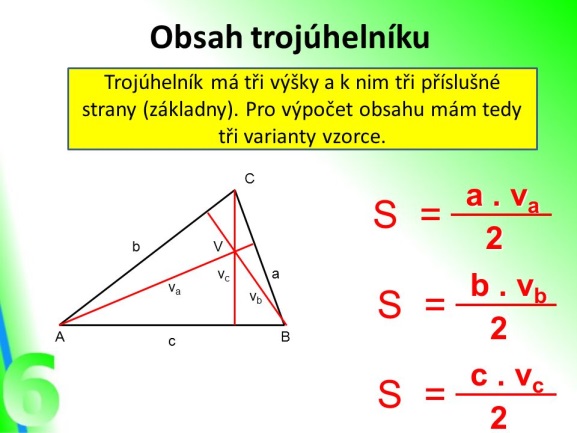 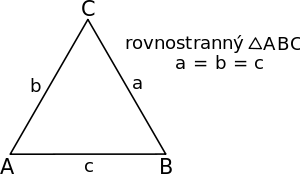 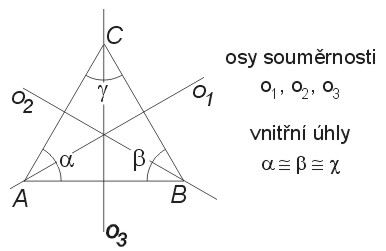 S = (a . va) : 215,6 = (a . 5,2) : 2 / .231,2 = a . 5,2 / :5,2a = 6cm o = 3.ao = 3.6 o = 18cm						Velikosti vnitřních úhlů v rovnostranném                                                                                       trojúhelníku jsou 60°.